ESCUELA NORMAL SUPERIOR“FRAY JUSTO SANTA MARÍA DE ORO”I.S.F.D. PROFESORADO DE EDUCACIÓN INICIALPrograma de ExamenDIDACTICA DE LAS CIENCIAS NATURALES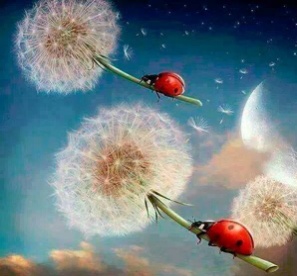 3° AÑO, UNICA DIVISION PROF. LILIANA VEDIAAÑO 20191. OBJETIVO DE EVALUACION.Poner en evidencia la apropiación de los contenidos trabajados en la unidad curricular mediante la defensa oral de una propuesta didáctica que refleje el enfoque de enseñanza propuesto para el nivel.2. CONTENIDOS A EVALUAR.¿Qué ciencia enseñar? la ciencia y el quehacer científico. Enseñar ciencias naturales en el jardín de infantes. Selección y secuenciación de contenidos. Ciencia como producto y ciencia como proceso. ¿Qué contenidos enseñar y como organizarlos? ¿Cómo empleamos lo que ya saben los chicos? ¿Qué son las ideas previas?  Estrategias y actividades didácticas: nuestra caja de herramientas. ¿Cómo empleamos lo que ya saben los chicos?¿Qué son las ideas previas? Las actividades. Los recursos auxiliares. La evaluación.3. METODOLOGIA DE EVALUACION.El examen será  oral e individual. Consistirá en la fundamentación y defensa de las diferentes actividades diseñadas y organizadas en una secuencia,  en la que tendrá que poner en juego los marcos teóricos adquiridos en la unidad curricular, es decir, evidenciar una contrastación entre teoría y práctica.4. CONDICIONES DE ACREDITACION.Para el alumno “Regular con examen final” es:Correlatividades establecidas por el plan de estudios.80% de Prácticos y Parciales Aprobados.Asistencia obligatoria a trabajos prácticos y parciales (sobre el 40% del total de clases).Examen  Final con una nota no inferior a 4 (cuatro).Para el    “Alumno libre” es:100% de asistencia a las consultas establecidas.Aprobación de los TPAprobación de un examen final escrito (secuencia de actividades) y oral con una nota no inferior a 4 (cuatro) o un trabajo práctico escrito y su defensa oral (secuencia de actividades) con nota no inferior a 4 (cuatro).5. BIBLIOGRAFIA.WEISSMAN, Hilda, Didáctica de las Ciencias Naturales. Aportes y reflexiones”. Ed. Paidos. Bs. As. 1993.FUMAGALLI, Laura. El desafío de enseñar Ciencias Naturales. Ed. Troquel. Bs. As .1993.MANCUSSO, Miguel Ángel, RODRIGUEZ, A, VESPOLI, A. Ciencias Naturales en el Nivel Inicial y Primer Ciclo. Vol. 1. Ed. Lugar. 2006.FURMAN, Melina; PODESTA, María Eugenia de. La aventura de enseñar Ciencias Naturales. Ed. Aique. 2010.MALAJOVICH, Ana (compiladora), Recorridos didácticos en la Educación Inicial. Ed. Paidos. Bs. As. 2000. Cap. 1 (Kaufmann,V; Surelnicof, A: “conocer el ambiente”. LIGUORI, Liliana; NOSTE, María Irene. “Didáctica de las Ciencias Naturales: enseñar Ciencias Naturales”. Ed. Homo Sapiens. LIGUORI, Liliana; NOSTE, María Irene. “Didáctica de las Ciencias Naturales: “Enseñar a enseñar Ciencias Naturales”. Ed. Homo Sapiens.MEINARDI, Elsa y otros. “Educar en Ciencias”. Ed. Paidos. Bs. As. 2010.NAP PARA EL NI. DIAZ, Claudia M. Estructuras didácticas para Ciencias Naturales.0 a 5 la educación en los primeros años. Estrategias integradoras para explorar, experimentar e investigar. Novedades Educativas. 2015GONCALVES Susana y otros. Didáctica de las Ciencias Naturales en el Nivel Inicial”. Actividades para el niño de 3 a 5 años. 2015.